          Departamento de Lenguaje, Abril 2020                                                                           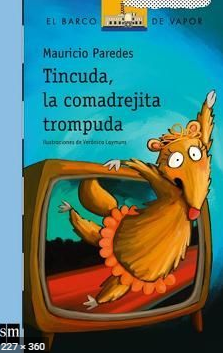 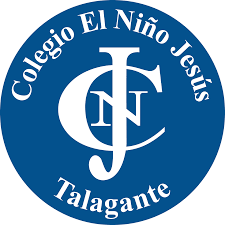 Ficha técnica de comprensión “Trincuda la comadrejita trompuda” (Marzo)Segundo Años Básicos¿Cuánto se del texto que leí? Conozcamos al escritor Elementos técnicos de estructura ¿Qué comprendí?